AKCE na ČERVEN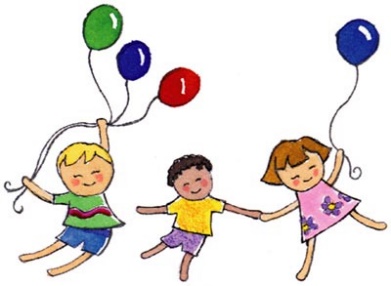 1. června	-	DEN DĚTÍ /dopoledne plné her6. června	-	školka slaví narozeniny – Kouzelník Waldiny a bláznivé balonky12. června	-	Přírodovědný kroužek a loučení se zvířátky/předškoláci13. června – BESÍDKA třídy RYBIČEK!!! Od 16hodin16. června	-	narozeniny dětí ve školce20. června	-	Dopravní hřiště MPUL/předškoláci - helmy s sebou23. června	-	 PAMPALÁNIE – celá školka. Odchod v 8,45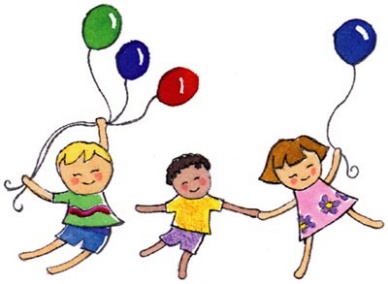 26. června	- Knihovna Stříbrníky / celá školka